Hvad koster det at bo i Andedammen fra jan 2022 – rev 31.dec. 2021-uændret efter Generalforsamlinger i 2022Udgifter er sat sammen af følgende:BoligafgiftBoligafgift pr. Måned i 2022:m2		husnr	boligafgift pr md.100,5 m2 	(1,2,3,4)	4.81186,6 m2	 (5,6,7)	4.14699,0 m2 	(11)	4.74066,5 m2	 (9,10)	3.184105,5 m2 	(12,13,14,15)	5.05197 m2 		(17)	4.644101,0 m2 	(18)	4.835Fællesudgifter (I/S bidrag)Betales pr voksen pr måned, og er uafhængig af boligstørrelse: 1.140 kr.I/S indskud (indskud i fælleshuset)Der betales 6.155 kr. pr andelshaver (voksen hoved) – tilbagebetales ved fraflytningAndelsprisenSom besluttet ved Generalforsamlingen den 25. april 2021: -Andelsværdien besluttet uændret i 2021 som følge af usikkerhed om konsekvenser af den forestående renoveringsplan (kan ændres ved GF forår -22)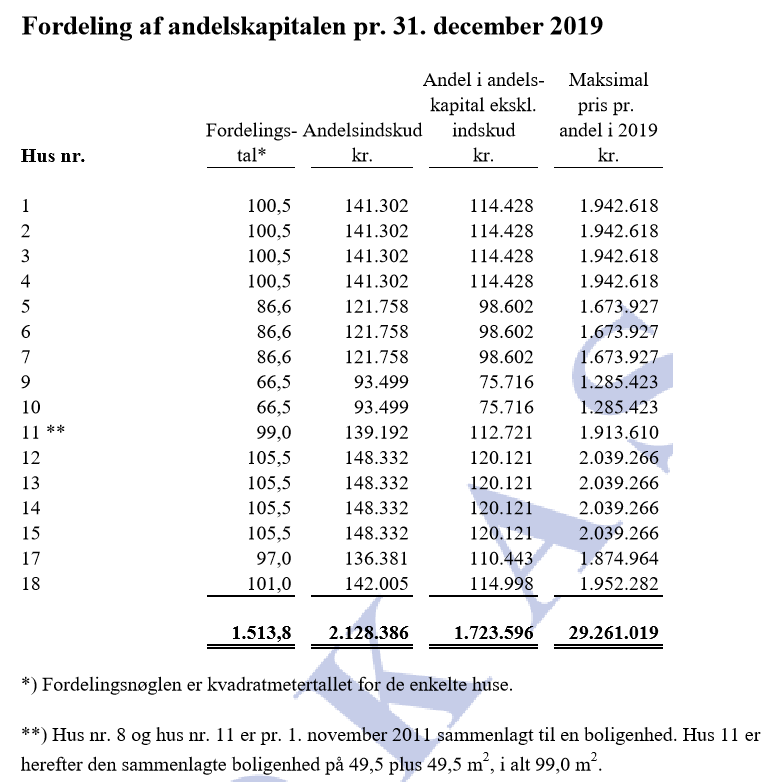 